Таллин – Стокгольм - РигаГрафик туров: 03.11-06.11., 21.12-24.12.2023, 04.01-07.01.2024Стоимость питания (бронирование заранее до поездки!):Завтрак: Взрослые: 18 EUR; Дети 12 – 17 лет: 9 EUR; Дети 6 – 11 лет: 7 EUR;Ужин: Взрослые: 39 EUR; Дети 12 – 17 лет: 18 EUR; Дети 6 – 11 лет: 14 EUR.В стоимость тура входит: проезд автобусом, 2 ночлега на пароме в каюте «В класса» без питания, услуги сопровождающего группы.В стоимость тура не входит: туристическая услуга – 100 BYN/чел., экскурсионно-транспортный пакет-60 евро/чел-обязательная доплата, топливный сбор – 15 евро/чел-обязательная доплата, визовый+консульский сборы, мед. страховка (обязательное наличие в туре), дополнительные экскурсии и входные билеты, а также иные расходы, не прописанные в программе тура.Информация по доплатам:=Музей Васа»- 25 евро/взр., 10 евро/дети до 17,99 лет (экскурсия с входным билетом)=Королевский Дворец-25 евро/взр., 15 евро/дети 8-17,99 лет, 10 евро/дети до 7,99 лет (экскурсия с входным билетом).Туристическое агентство «Вит-Орбис» не несет ответственности за изменение программы тура. Туристический оператор оставляет за собой право вносить некоторые изменения в программу тура без уменьшения общего объема и качества услуг, осуществлять замену заявленных отелей на равнозначные (в случае обстоятельств, вызванных причинами, от фирмы не зависящими). Туристический оператор не несет ответственности за задержки, связанные с простоем на границах, пробками на дорогах. Время  прибытия указаны ориентировочно.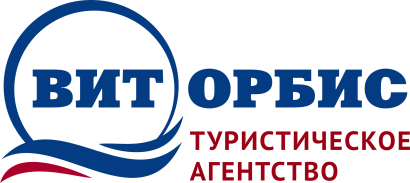          Республика Беларусь 210009                                г. Витебск, ул. Чапаева 4-38                                                            Тел./факс: +375 (212) 265-500МТС: +375 (29) 5-110-100                     www.vitorbis.com      e-mail: vitorbis@mail.ru1 деньВыезд из Минска в 18.00 (ориентировочно). Транзит по территории Беларуси, Литвы, Латвии и Эстонии.2 деньПрибытие в Таллинн. Автобусная экскурсия по городу: Певческое поле, памятник Русалке, дворцовый парк Кадриорг (внешний осмотр), здания Олимпийского парусного центра. Пешеходная экскурсия по Старому городу с осмотром основных достопримечательностей: Собор Александра Невского, Здание Парламента, Ратушная площадь, церковь Олевисте, церковь Нигулисте (внешний осмотр), исторический верхний и нижний город, смотровые площадки (входит в экскурсионно-транспортный пакет).Регистрация на паром в 16.00. Отправление парома в Стокгольм. Ужин (шведский стол доплата). Ночлег в каютах (душ, туалет, кондиционер). На пароме развлечения, бары, магазины и шоу-программы в различных кафе.3 деньЗавтрак (шведский стол доплата). Прибытие в Стокгольм в 10.15. Стокгольм-удивительный город, который раскинулся на 14 островах, соединённый 57 мостами и омывается водами Балтийского моря. Компактный исторический центр носит название Гамла Стан «Старый город». Вы прогуляетесь по улочкам старого города, почувствуете его атмосферу. Обзорная экскурсия по Стокгольму (входит в экскурсионно-транспортный пакет): Королевский драмтеатр, памятники Карла ХII и Густава Адольфа II, Дворец культуры (где вручают Нобелевские премии), купеческая и королевская части Старого города, Академия Густава III, Старая площадь, памятник Бернадоту, Старая церковь, Королевский Дворец + смена караула, Ратуша, Собор Св. Николая.Свободное время в Стокгольме.Для желающих посещение музейного острова Дьюргорден, где расположен «Музей корабля Васа» (экскурсия+вход. билет доплата). Посещение Королевского Дворца (экскурсия+вход. билет доплата).Отправление в Таллинн на пароме в 16.30. Ужин (шведский стол доплата). Ночлег в каютах (душ, туалет, кондиционер). На пароме развлечения, бары, магазины и шоу-программы в различных кафе.4 деньЗавтрак (шведский стол доплата). Прибытие в Таллинн в 11.00. Переезд в Ригу (310 км). Пешеходная экскурсия по городу (входит в экскурсионно-транспортный пакет): Домский собор, Костел Св. Петра, Шведские ворота, Пороховая башня, Двор Конвента и Дом «Черноголовых», Большая и Малая Гильдии, Ратушная площадь, средневековые жилые дома «Три брата», «Кошкин Дом». Посещение продуктового магазина (1-1,5 часа). Выезд из Риги примерно в 19.00-20.00. Транзит по территории Беларуси. Прибытие поздно ночью или под утром (в зависимости от прохождения границы).Стоимость /чел.4х местная каюта3х местная каюта2х местная каютаКаюта В класса выезд 03.11.2023110 евро120 евро145 евроКаюта В класса выезд 21.12.2023 и 04.01.2024120 евро135 евро160 евро